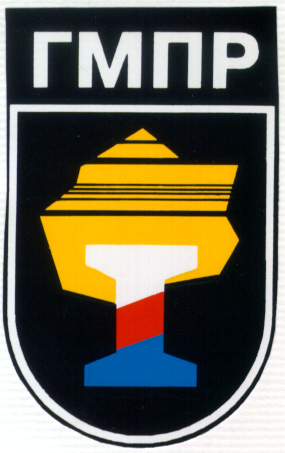 ПЕРВИЧНАЯ ПРОФСОЮЗНАЯ ОРГАНИЗАЦИЯ РАБОТНИКОВОАО «ЧЕЛЯБИНСКИЙ МЕТАЛЛУРГИЧЕСКИЙ КОМБИНАТ» Горно-металлургического профсоюза России_____________________________________________________________________ПРОТОКОЛзаседания профсоюзного  комитета  ОАО «ЧМК»  24.09.2012                                                                                                                    № 9Председательствующий: В.А. ПоносовСекретарь: Е.А. ЯковлеваИзбрано: 39 человекПрисутствовало: 27 человекПриглашенные: А.С. ЧиняевПОВЕСТКА ДНЯ:О проведении митинга членов профсоюза ППОР ОАО «ЧМК» в рамках Всемирного дня действий профсоюзов «За достойный труд»СЛУШАЛИ:Председателя профсоюзного комитета ОАО «ЧМК» В.А. Поносова о ситуации на предприятиях ОАО «Мечел», входящих в Горно-металлургический профсоюз России по вопросу оплаты труда, Постановлении № 40 президиума профсоюзного комитета от 24.09.2012 года.ВЫСТУПИЛИ:П.В. Сапегин, Н.В. Эренбург, Т.И. Русакова с уточняющими вопросами по росту заработной платы работников ОАО «ЧМК» и предприятий ОАО «Мечел», находящихся в г. Челябинске, о порядке организации и проведения акции.Г.А. Бронникова, В.А. Мехренина с предложениями по формулировке требований, выдвигаемых руководству ОАО «Мечел».ПОСТАНОВИЛИ:Выдвинуть к руководству компании ОАО «МЕЧЕЛ» следующие требования по оплате труда: Отменить практику утверждения проектов коллективных договоров управляющей компанией.Рост средней заработной платы за время действия Отраслевого тарифного соглашения по горно-металлургическому комплексу РФ на 2011-2013 годы должен быть не менее 30 % на всех предприятиях ОАО «МЕЧЕЛ» в г.Челябинске.   С учетом того, что рост средней заработной платы в ОАО «ЧМК» в 2011 году составил 6,4%, за 8 месяцев 2012 года 3,6% и учитывая динамику роста средней заработной платы в 2012 году, рост средней заработной платы в 2013 году в ОАО «ЧМК» должен быть не менее 16%.С 2013 года изменить порядок индексации заработной платы в связи ростом потребительских цен на товары и услуги работников предприятий  ОАО «МЕЧЕЛ» в г.Челябинске, с целью практического сохранения уровня реального содержания заработной платы.Утвердить Постановление президиума профсоюзного комитета ППОР ОАО «ЧМК» о проведении митинга.Направить принятые требования  в адрес  администрации компании ОАО «МЕЧЕЛ» и администрации предприятий ОАО «МЕЧЕЛ», находящихся в городе Челябинске. Ответственный: В.А. ПоносовИнформировать о принятом решении профкомы предприятий ОАО «МЕЧЕЛ», ЦС  ГМПР, Челябинский областной комитет ГМПР. Ответственные: В.А. Поносов, Е.А. ЯковлеваГОЛОСОВАЛИ:    «За» - 27         «Воздержались» – 0           Против – 0Председательствующий:								В.А. ПоносовСекретарь:										Е.А. Яковлева